全球安防巨头—大华股份2022届校园招聘正式启动！大华星力量，闪耀新视界！【公司介绍】浙江大华技术股份有限公司，是全球领先的以视频为核心的智慧物联解决方案提供商和运营服务商，以技术创新为基础，提供端到端的视频监控解决方案、系统及服务，为城市运营、企业管理、个人消费者生活创造价值。人员规模：公司现拥有16000多名员工，研发人员占比超50%，平均年龄29岁研发实力：拥有国家级博士后科研工作站，研发投入占每年销售收入的10%以上，拥有4项国家火炬计划项目、5项国家高技术产业化重大专项、2项国家核高基项目。公司申请专利超2100项，其中申请国际专利100多项，基于9大核心技术持续探索新兴业务，延展了机器视觉、视频会议系统、专业无人机、智慧消防、电子车牌、RFID及机器人等新兴视频物联业务，是国家认定企业技术中心、国家创新型试点企业营销网络：在国内32个省市设立200多个办事处，在亚太、北美、欧洲、非洲等地建立54个境外分支机构。产品覆盖全球180个国家和地区一键点击网申链接： https://dahua.zhiye.com/Campus【招聘岗位】---部门：交付与服务中心     职位类型：项目交付类技术支持工程师（国内/海外）  30人工作职责：1、技术支持：负责及时响应处理技术问题，善于协调内外部资源给予持续跟进和解决；
2、技术培训：负责技术培训工作，提升培训对象的技术水平；
3、技术沉淀：编辑、维护技术相关知识文档；
4、项目支撑：负责项目勘察、设计、技术方案输出，对重要项目中存在的技术问题进行梳理，支持项目的正常推进； 
岗位要求：1、计算机、电子、通信等相关专业，本科及以上学历，熟练掌握Linux、数据库常用命令以及系统维护；
2、有较强的协调沟通能力、解决问题能力、应变能力、积极主动性良好、抗压能力强；
3、CET-4及以上，有计算机相关证书优先。 远程/网络技术支持工程师  20人工作职责：1、负责通过热线或在线方式远程受理客户问题，处理客户通过电话、网络渠道咨询的和大华相关的产品技术问题；2、负责将疑难问题分流到技术二线进行跟进、直至关闭；3、负责配合班组组长完成组内业务指标；4、负责客户建议收集反馈；5、负责收集客户常见问题，并制作FAQ和案例文档 。岗位要求：1、本科（含）以上学历，安防或计算机网络类相关专业；2、普通话标准，有耐心，沟通能力佳；3、具有较强的分析判断能力、学习能力和抗压能力。项目交付工程师  30人工作职责：1、协助项目负责人做好项目计划制定、项目进度管理、项目物料管理、验收资料制作等工作；
2、指导分包商完成设备安装、调整等工作；
3、协助项目技术问题解决。 岗位要求：1、本科及以上学历，电子、通信等相关专业毕业；
2、有较强的沟通协调能力；
3、愿意全国出差。海外维修工程师  10人工作职责：1、根据公司售后服务政策，完成部门指派的维修任务确保维修业务KPI达成，提升客户满意度；2、编写维修相关文档&辅导新员工，形成知识传承，提升部门新员工业务能力掌握程度；3、收集产品及维修质量问题并推动改善，提升部门整体维修质量。岗位要求：1、熟悉模拟、数字电子电路分析、能看懂电路图；2、熟悉电子元器件，熟练使用电烙铁、风枪、示波器优先考虑；3、有服务意识并具有良好的沟通能力；4、电子、通讯、计算机类相关专业；5、英语四级及以上，接受外派海外工作。国内维修工程师  5人工作职责：1、负责销售咨询、产品参数、方案咨询等售前问题的转接处理；2、负责操作咨询、故障排查的客户指导问题的受理和解决；3、负责解决方案类问题的客户指导问题的受理和解决；4、负责中小型客户和项目的问题受理和解决；5、负责客户意见反馈的问题受理。【工作地点】     杭州（总部）、西安呼叫中心、国内、海外【招聘流程】网申→简历筛选→笔试→面试→offer【工作福利及环境】 宽松的工作环境：优雅咖啡吧、休闲健身房、灯光篮球场、舒缓瑜伽室等；全面的福利享受：免费上下班车、五险一金、补充商业保险、无息房贷、健康保障计划、法定年休假，公司补充带薪休假、长期贡献奖、年度旅游基金、餐补、通讯补贴、出差补助、外派补助、杭州市人才引进津贴等；具有竞争力的薪资：年度薪资增长计划、员工持股计划；完善的培训计划及个人职业发展通道；丰富多彩的员工活动：篮球、足球、羽毛球、瑜伽、骑行、舞蹈、卡拉ok大赛、团队outing等【联系我们】公司地址：浙江省杭州市滨江区滨安路1199号公司HR官方微信：大华股份招聘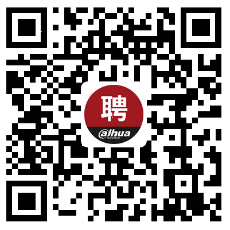 【岗位投递】PC端：进入网申首页 dahua.zhiye.com    职位类型选：校园招聘-集团公司-项目交付类微信端：关注“大华股份招聘”微信公众号  职位类型选：校园招聘-集团公司-项目交付类